Coos County Area Transportation District2810 Ocean Blvd SECoos Bay, OR  97420Office: (541)267-7111   Fax: (541) 982-5381Veteran’s Enrollment Form for Free Health and Wellness Transportation Services, Serving Coos, Lane and Douglas CountiesFirst Name	___________________________ Last Name________________________Address	____________________________________________________________City		______________________	State	_________________	Zip	______Home Phone	_____________________________	Date of Birth	__________________           Male         Female        OtherName of emergency contact person	__________________________________________That person’s phone number		__________________________________________Which of the following mobility aids (supplied by you) do you use when traveling?A	□ Motorized wheelchair	□ Scooter	□ Manual wheelchair	Dimensions of wheelchair or scooter ____________________________________B.	□Cane		□ Walker		□ CrutchesC.	□ OxygenD.	□ Service Animal		Type of Animal	_____________________________E.	□Personal Care Attendant (PCA)-someone designated by you to assist you with one or more daily life functions and as necessary with your mobility.   For what reason is a PCA needed?   ______________________________________________________________________________  _____________________________________________________________________________F.    Do you have a DD-214   □ Y     □ N  If yes number if available _____________________G.    Other veteran’s status if no DD-214 number available _________________________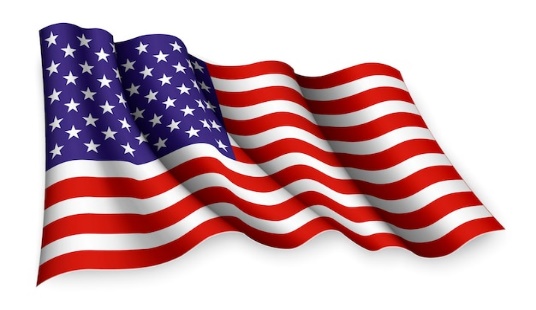 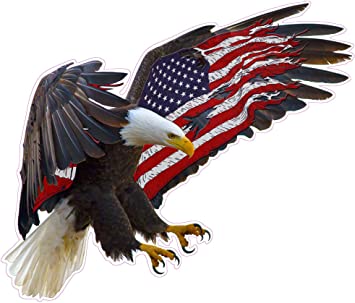 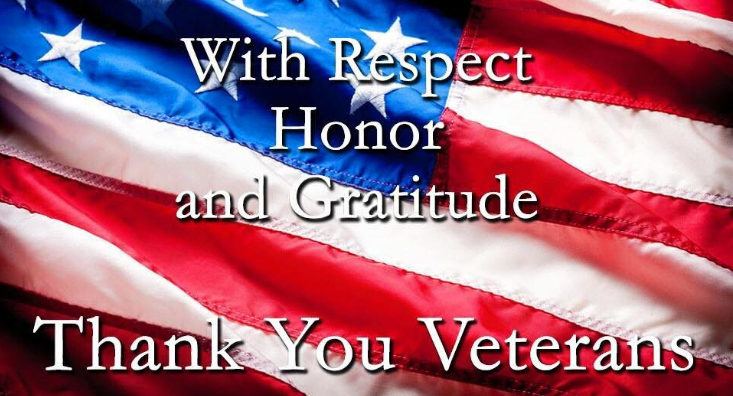 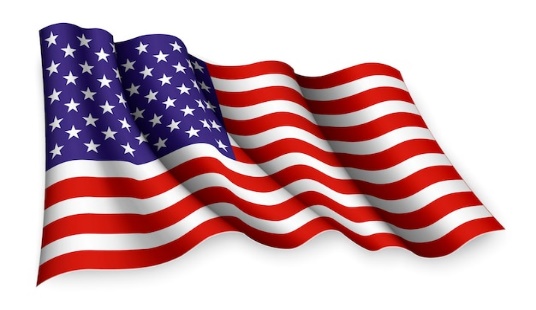 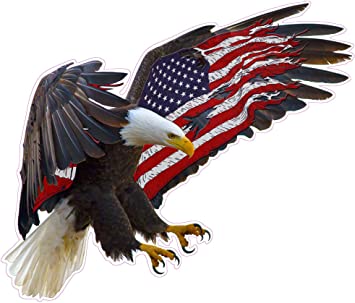 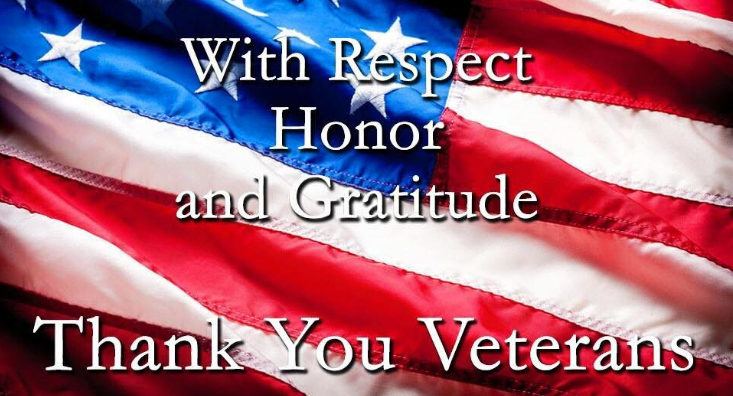 